GTEV D‘ Lindntaler Lauterbach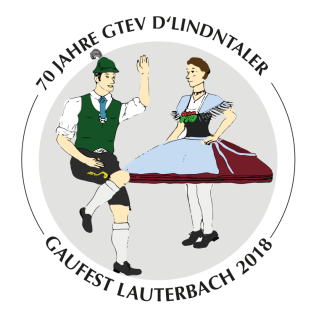 1. Vorstand Sepp Brem sen.Chiemseestr. 1683101 Lauterbach AufnahmeantragIch erkläre hiermit meinen Beitritt zum GTEV D‘ Lindntaler Lauterbach.Ich werde im Sinne der Satzung meine Mitgliedschaft wahrnehmen. Name, Vorname ____________________________________________ Postleitzahl, Ort ____________________________________________ Straße ____________________________________________________ Geboren am ____________ (Namenstag _________________________) Telefonnummer ______________________ Ich erkläre mich damit einverstanden, dass Einzelaufnahmen von mir im Internet sowie in anderen Medien zur Darstellung des Vereins verwendet werden. Ich bin mir bewusst, dass etwaige Risiken durch die Darstellung im Internet existieren können. Ich kann diese Erklärung jederzeit widerrufen. Hiermit bevollmächtige ich den GTEV D‘ Lindntaler Lauterbachvon meinem Konto IBAN …………..………………..      BIC …………………..        den fälligen und vom Verein jeweilig abgestimmten Mitgliedsbeitrag mittels Lastschrift einzuziehen (mit der Stornomöglichkeit innerhalb von 8 Wochen). Zugleich weise ich mein Kreditinstitut an, die vom Verein auf mein Konto gezogenen Lastschriften einzulösen. Zahlungsart: wiederkehrende Zahlung. ________________  __________________ ___________________  Vorname  		Name		 	  UnterschriftDatenschutzhinweise: Der Verein erhebt, verarbeitet und speichert mit dem Beitritt diese Daten seiner Mitglieder: Name, Vorname, Anschrift, Geburts-, Namenstags- und Aufnahmedatum, Telefonnummer, Bankverbindung.  Diese werden im Rahmen der gesetzlichen Vorgaben zum Zweck der Mitgliederverwaltung und zu den in Satzung (und Geschäftsordnung) formulierten Zwecken verwendet. Die vorstehenden Hinweise habe ich zur Kenntnis genommen und erkläre mich einverstanden.   ________________________________________________Ort, den          				(Unterschrift) 